          23  ноября 2023 года в  ГБОУ СОШ с Шламка  состоялось общешкольное родительское собрание.  Рассматривались разные вопросы,  в том числе и  безопасность детей на дороге.  Для серьезного разговора в школу пригласили   инспектора по пропаганде БДД  ОГИБДД ОМВД России по Челно-Вершинскому району  Кирдину Елену Андреевну. 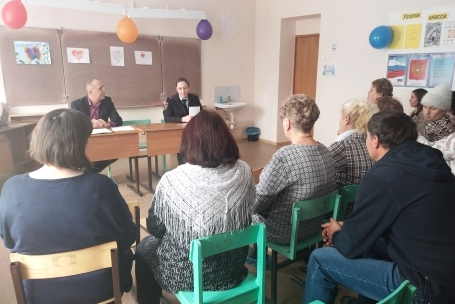          Она отметила что, с каждым днем на наших дорогах появляется все больше и больше автомобилей. Высокие скорости и интенсивность движения требуют от водителей и пешеходов быть очень внимательными.  Дисциплина, осторожность и соблюдение правил дорожного движения водителями и пешеходами – основа безопасного движения на улице.